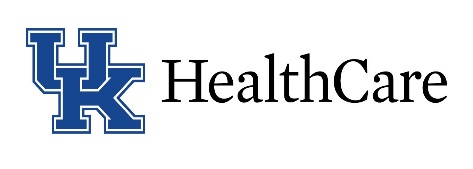 FY19 - Nursing Leadership Peer EvaluationPeer Review FOR: _____________________________		Date: ___________________________Completed BY: _____________________________Definitions:Expert: exceptional; beyond the level of most UKHC leadersProficient: expected skill level for an experienced UKHC leaderCompetent: Adequate, minimal standard for a UKHC leaderGrowth Area: improving, needs further developmentUnsatisfactory: Substandard; need immediate improvementLEADERSHIP COMPETENCYExpertProficientCompetentGrowthUnsatisfactoryUnable to assessTRANSFORMATIONAL LEADERSHIPStrategic Cultural Alignment:  Models and promotes the UKHC Living DIReCT ValuesValue-Based Care: Role models professionalism by supporting certification and own professional development                                                        Value-Based Care: Promotes evidence-based clinical and management practice to assure quality and safety                                                   Patient Centered Care/Value-Based Care: Role Models personal and professional accountability to achieve financial and clinical outcomes    RELATIONSHIPS AND COMMUNICATIONStrategic Cultural Alignment: Facilitates effective meetings, facilitates interdisciplinary teamwork and decision-making                                           Strategic Cultural Alignment: Conducts crucial conversations, effectively develops resource plans and growth forecastPatient Centered Care:   Listens carefully to staff, patients and colleaguesStrategic Cultural Alignment: Presents information clearly, able to persuade and influence decisionsPatient Centered Care: Facilitates interdisciplinary decision-making, Patient Centered Care: Facilitates relationships across the system, promotes collaborative practices and demonstrates boundary-spanning leadershipPatient Centered Care: Contributes to the team’s goals, objectives, and actively supports team members.  Actively leads discussion and decision-making.ENGAGEMENTStrategic Cultural Alignment:  Recognizes staff via STAR system, public recognition and personal notesStrategic Cultural Alignment/Value-Based Care: Supports shared governance across all disciplinesStrategic Cultural Alignment: Identifies and responds to other’s perspectivesGrowth in Complex Care: Facilitates professional development in others, able to give (and receive) constructive feedbackPatient Centered Care: Models service excellence